Kozhukhar VitaliyExperience:Position applied for: 2nd OfficerDate of birth: 02.08.2014 (age: 3)Citizenship: UkraineResidence permit in Ukraine: NoCountry of residence: UkraineCity of residence: OdessaPermanent address: Apt. 100, 24, Marselskaya str.,Contact Tel. No: +38 (048) 751-13-48 / +38 (098) 441-50-37E-Mail: vitalnet_@mail.ruU.S. visa: NoE.U. visa: NoUkrainian biometric international passport: Not specifiedDate available from: 30.07.2014English knowledge: GoodMinimum salary: 3600 $ per monthPositionFrom / ToVessel nameVessel typeDWTMEBHPFlagShipownerCrewing2nd Officer19.09.2012-23.12.2012DMS ConquerorOSV - Offshore Supply Vessel1350-Cayman IslandsTopaz Doha Holding I LtdFair Wind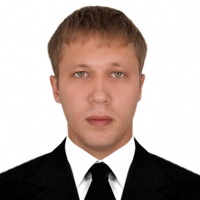 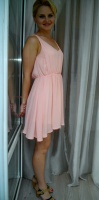 